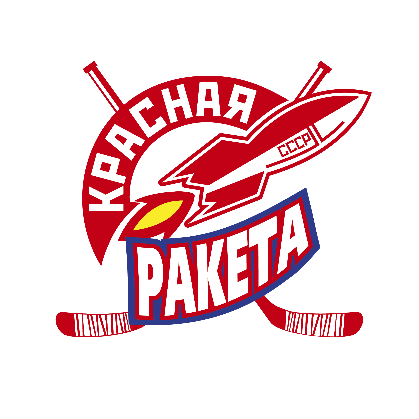          Памятка и правила посещения        для родителей и хоккеистов        в ХШ «Красная Ракета»Хоккеисту необходимо:Посещать учебно - тренировочные занятия согласно расписанию и не пропускать их. Процесс обучения – это систематичное обучение, из одного вытекает другое.В случае отсутствия хоккеиста на тренировочном процессе по уважительной причине, необходимо поставить в известность тренера накануне (или еще раньше) и предоставить соответствующий документ в случае необходимости. Ответственно подходить к тренировочному процессу:- извлекать пользу из тренировочного процесса- проводить оперативный анализ (что получилось, что не получилось, как в следующий раз сделать)- по - возможности помогать и морально поддерживать партнеров по команде- морально и физически готовиться и настраиваться к играм и к тренировочному процессу  - не портить и бережно относиться к имуществу школы и катка- внимательно слушать и выполнять задания тренера, разучивать и повторять пройденный материал- выполнять домашние задания. Для того, чтобы отточить навык, необходимо сделать достаточно много повторений, но только по рекомендации тренера- быть самостоятельным, проявлять это в быту и на льду.   4.  Приезжать на тренировки за 45 мин. до начала или за 1 час. Приезжать на игры за 1 час 30 минут до начала игры или за 2 часа (уточнить у тренера о необходимости).   5.  Подготавливать экипировку самостоятельно. Хоккеисту ничего не должно мешать (сковывать движения).    6.  Во время тренировочного процесса проявлять моральные и волевые качества хоккеиста (выдержка, настойчивость, терпение, патриотизм, трудолюбие, уверенность, товарищество, самообладание, самостоятельность, инициативность, целеустремленность, смелость, самокритичность, дисциплинированность, наглость, хитрость….)7. Иметь в наличии четыре клюшки (клюшка для льда, клюшка для земли, запасная клюшка, клюшка для флорбола), отпиленные по рекомендации тренера. УТОЧНИТЬ У ТРЕНЕРА! 8.  Иметь инвентарь в наличии на каждую тренировку (в бауле): мяч для дриблинга, шайбу для дриблинга, скакалку, три теннисных мяча, эспандер кистевой (по рекомендации), тренеровочный жгут, изоленту для обмотки клюшки, скотч, камень для снятия заусенции, рогатку для ручной заточки коньков. УТОЧНИТЬ У ТРЕНЕРА! 9. Понимать, что в случае нарушения дисциплины, хоккеист может быть отстранен от тренировочного процесса, от игр, от учебно-тренировочных сборах, от культурно-массовых мероприятий. Или возможны иные санкции.10. Уважительно относится к тренерскому составу и обслуживающему персоналу школы и катка.11. Перед тем, как выехать на тренировку, необходимо зайти в официальную группу вк (или в группу в вотсапе), для того чтоб отследить какие-либо изменения. ДЛЯ РОДИТЕЛЕЙ (правила посещения, оплата, перерасчеты, рекомендации, памятка):Понимать, что во время тренировочного процесса запрещено (и в играх): управлять процессом, давать комментарии, давать рекомендации, отвлекать хоккеиста, нецензурно выражаться, наносить вред здоровью, употреблять спиртные напитки и курить на территории катка. В случае нарушения правил, родитель может быть отстранен от наблюдения за процессом. Запрещено приводить детей на тренировочный процесс с ифекционными заболеваниями, в случае если ребенок приходит на тренировеку с заболеванием, тренер вправе отстранить его от процесса.Наблюдать за тренировочным процессом разрешено. Запрещается находится на скамейке оштрафованых и на скамейке запасных. В случае изменений в расписание, мы оповещаем всех родителей в нашей группе в WhatsApp. Если Вас нет в данной группе, то Вы можете написать на наш WhatsApp +79219079583 и оставить заявку Не оставляйте без присмотра ценные вещи в раздевалках. Администрация катка и школы не несет за собой ответсвенность В случае отсутствия хоккеиста на тренировочном процессе по уважительной причине, необходимо поставить в известность тренера накануне (или еще раньше) об отсутствии и предоставить соответствующий документ.  Уважительно относиться к тренерскому составу и обслуживающему персоналу школы и катка. Оплата (за абонемент) за следующий месяц производится до 30-го числа каждого месяца. В наименовании платежа необходимо указать номер № договора, ФИ ребенка и за какой месяц оплачиваете. После оплаты необходимо отправить чек на корпоративную почту krasnaya.raketa1@gmail.com c пометкой за кого была произведена оплата.Реквизиты для оплаты смотрите ниже.Реквизиты расчетного счета:Общество с ограниченной ответственностью «Красная Ракета»ул. Дибуновская д. 22 литер А, офис 18 р/с: 40702810255080000055к/с: 30101810500000000653БИК: 044030653 (Сбербанк)ИНН: 7814657052КПП: 781401001ОГРН: 1167847282613ОКПО: 03378236Оплатить можно тремя способами:- через кассу любого банка РФ- через он-лайн приложение любого банка (сбербанк он-лайн, втб он-лайн….)- через официальный сайт школы красная-ракета.рфПерерасчеты по абонементам выполняются только если хоккеист болел две недели и более или Вы оплатили и не разу не посетили тренировку. Все перерасчеты выполняются только в виде тренировок на следующие месяцы. В случае болезни, вам необходимо отправить фото справки на наш WhatsApp +7(921)907-85-83 и написать заявление в свободной форме. Стоимость занятий на сезон 2021-2022 г. Перерасчеты по абонементам. Реквизиты школы. Аренда сушили.*Количество тренировок в месяце зависит от количества дней в месяце и от праздничных дней в месяце, но есть минимальное количество тренировок:  - минимальное количество ледовых тренировок в месяц для группы №1 = 19; тренировок ОФП и бросковых = 11- минимальное количество ледовых тренировок в месяц для группы №2 = 15; тренировок ОФП и бросковых = 7- минимальное количество ледовых тренировок в месяц для группы №3 = 11; тренировок ОФП и бросковых = 3      - минимальное количество ледовых тренировок в месяц для группы №4 (дети)= 7; тренировок ОФП = 7.       - У взрослых только лед по расписанию группы №4 и бросковые тренировки, минимум 7 ледовых тренировок и 3 бросковые тренировки в месяцДругие системы оплаты:- также в нашей школе есть разовая система оплаты, 1000 р. за одну ледовую тренировку и 700 р. за тренировку ОФП или бросковую тренировку. Это удобная система оплаты позволит Вам платить только за те тренировки, которые Вы посетили.  - Вы можете приобрести абонемент на пол месяца. Это удобно, когда Вы понимаете, что Ваш ребенок не может посещать тренировки целый месяц. Это позволит Вам сэкономить Ваш семейный бюджет. Абонемент для группы №1 будет стоить 7600 р. Абонемент для группы №2 будет стоить 6600 р. Абонемент для группы №3 будет стоить 5600 р. Абонемент для группы №4 (дети и взрослые) будет стоить 5500 р.  В абонемент включены все тренировки согласно расписанию группы. Срок действия абонемента две недели, начинается абонемент с даты оплаты. Вы можете оплатить данный абонемент в любое время. Перерасчет по данному абонементу выполняется только если хоккеист ни разу не сходил на тренировку. Вам необходимо учитывать, что количество тренировок соответствует программе подготовки «Федерации хоккея России». Поэтому если Вы преследуете профессиональные цели, то Вам необходимо заниматься регулярно и систематично согласно выше представленной программе.  Оплата за месячные абонементы производится вперед до 30-го числа каждого месяца. После оплаты Вам необходимо отправить чек на наш WhatsApp +7(921)907-85-83 или на почту krasnaya.rareta1@gmail.com c пометкой за кого была произведена оплата. Способы оплаты: через приложение любого банка (по реквизитам), через кассу любого банка (по реквизитам), через официальный сайт krasnaya-raketa.ru и через мобильные приложения (например, сбербанк он-лайн) krasnaya-raketa.ruПерерасчеты по месячным абонементам выполняются только в том случае, если хоккеист болел две недели и более, или Вы оплатили, а хоккеист ни разу не посетили тренировку. Все перерасчеты выполняются только в виде тренировок на следующие месяцы. В случае болезни, вам необходимо отправить фото справки на наш WhatsApp +7 (921) 907-85-83 и написать заявление в свободной форме. Понимать, что в случае нарушения дисциплины, хоккеист может быть отстранен от тренировочного процесса, от игр, от учебно-тренировочных сборах, от культурно-массовых мероприятий.Не портить и бережно относится к имуществу школы и катка Активно участвовать  и помогать в жизни школы (в культурно-массовых мероприятиях, в учебно-тренеровочных сборах).  Без излишнего фанатизма подходить к общему делу. Излишний фанатизм пагубно влияет на развитие ребенка.  Соизмерять амбиции и возможности ребенка. Излишние амбиции родителей губят детей. Помнить, что процесс обучения – это работа троих (родители, педагоги (тренеры) и ребенок).  Расставить цели и задачи для данного вида спорта, проконсультировавшись с тренерами.Поверхностно изучить основные моменты в хоккее: количество затрачиваемого времени, финансовая составляющая, система развития, перспективы, логистика.Развивать ребенка весторонне. Компенсировать хоккейные качества в других видах спорта, секциях, развивающих центрах и.т.д.Все денежные средства сдаются в добровольном порядке, без принуждения или вымогательства. Перед тем, как сдавать денежные средств, необходимо ознакомиться с условиями и правилами.Оплата за следующий месяц (за абонемент)  производится до 30-го числа каждого месяца через кассу любого банка, он-лайн приложения, официальный сайт школы. После оплаты необходимо отправить скриншот (или фото) квитанции на корпоротивную почту школы krasnaya.raketa1@gmail.comПериодически получать консультацию у тренеров школы.Воспитывать моральные и волевые качества у хоккеиста (выдержка, настойчивость, терпение, патриотизм, трудолюбие, уверенность, товарищество, самообладание, самостоятельность, инициативность, целеустремленность, смелость, самокритичность, дисциплинированность, наглость, хитрость….)Обращать внимание на индивидуальный процесс обучения для хоккеиста. Многие хоккеисты отстают в обучении (выявить причину) или им нужен индивидуальный моральный подход для определенного толчка в развитии.  Нужно понимать, что основное отличие индивидуальных тренировок от групповых - это более качественные процесс обучения. Необходимо консультироваться у тренера.Знать, что тренировки – это систематичное обучение, из одного вытекает другое, поэтому тренировки пропускать нельзя, иначе возникнут пробелы в развитии ребенка, что повлияет на уровень мастерства хоккеиста и команды. Следить (по - возможности) за моральным и физическим состоянием ребенка. Утомление или переутомление пагубно влияет на развитие ребенка. Консультироваться у тренеров. Перед тем, как выехать на тренировку (на игру, на массовое мероприятие) необходимо зайти в официальную группу вк, для того чтоб отследить какие либо изменения. За несоблюдение выше перечисленных правил ребенок может быть отчислен из школы.Необходимо понимать, что подписью ниже Вы подтверждаете и обязуетесь не нарушать правила а выполнять их согласно выше изложенному.  ПОМНИТЕ,  ЧТО НАШ КОЛЛЕКТИВ – ЭТО ПРИЛИЧНЫЕ, КУЛЬТУРНЫЕ, ОТВЕТСТВЕННЫЕ, ПОРЯДОЧНЫЕ ЛЮДИ. Ф.И.О. (родителя): ____________________________________________________________________Ф.И.О. (ребёнка): _____________________________________________________________________Подпись законного представителя: _____________________________________________________                                        Номер группыКоличество ледовых тренировок в месяцКоличество тренировок ОФП в месяцКоличество бросковых тренировок в месяцИтого тренировок в месяцСтоимость абонемента на месяцСтоимость абонемента на 15 днейАренда сушилки1 месяц№ 120*4*8*32*13300 р. 8000 р. 1000 р.№ 216*4*4*24*11800 р.7000 р.1000 р.№ 312*4*016*9800 р. 6000 р. 1000 р.№ 4 (дети)8*8*218*9000 р. 5500 р. 1000 р.№4 (взрослые)8*2*12*9000 р. 5500 р. 1000 р.